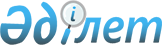 "2011-2013 жылдарға арналған аудан бюджеті туралы" Ерейментау аудандық мәслихатының 2010 жылғы 22 желтоқсандағы № 4С-30/3-10 шешіміне өзгерістер енгізу туралы
					
			Күшін жойған
			
			
		
					Ақмола облысы Ерейментау аудандық мәслихатының 2011 жылғы 23 маусымдағы № 4С-36/2-10 шешімі. Ақмола облысы Ерейментау ауданының Әділет басқармасында 2011 жылғы 30 маусымда № 1-9-177 тіркелді. Қолданылу мерзімінің аяқталуына байланысты күші жойылды - (Ақмола облысы Ерейментау аудандық мәслихатының 2013 жылғы 16 сәуірдегі № 94 хатымен)      Ескерту. Қолданылу мерзімінің аяқталуына байланысты күші жойылды - (Ақмола облысы Ерейментау аудандық мәслихатының 16.04.2013 № 94 хатымен).

      Қазақстан Республикасының 2008 жылғы 4 желтоқсандағы Бюджеттік кодексінің 106-бабы 2-тармағының 4-тармақшасына, «Қазақстан Республикасындағы жергілікті мемлекеттік басқару және өзін-өзі басқару туралы» Қазақстан Республикасының 2001 жылғы 23 қаңтардағы Заңының 6-бабы 1-тармағының 1-тармақшасына сәйкес, Ерейментау аудандық мәслихаты ШЕШІМ ЕТТІ:



      1. «2011-2013 жылдарға арналған аудан бюджеті туралы» Ерейментау аудандық мәслихатының 2010 жылғы 22 желтоқсандағы № 4С-30/3-10 шешіміне (нормативтік құқықтық актілерді мемлекеттік тіркеудің № 1-9-164 Тізілімінде тіркелген, аудандық «Ереймен» газетінде 2011 жылдың 1 қаңтарында, аудандық «Ерейментау» газетінде 2011 жылдың 1 қаңтарында жарияланған) келесі өзгерістер енгізілсін:

      1 тармақтың 1,4 тармақшалары жаңа редакцияда мәлімденсін:

      «1) кірістер – 2 023 381 мың теңге, соның ішінде:

      салықтық түсімдер – 447 444 мың теңге;

      салықтық емес түсімдер – 13 844 мың теңге;

      негізгі капиталды сатудан түскен түсімдер – 22 000 мың теңге;

      трансферттердің түсімдері – 1 540 093 мың теңге;

      4) қаржылық активтермен операциялар бойынша сальдо – 55 704 мың теңге»;

      көрсетілген шешімнің 1, 5 қосымшалары осы шешімнің 1, 2 қосымшаларына сәйкес жаңа редакцияда мәлімденсін.



      2. Осы шешім Ақмола облысының Әділет департаментінде мемлекеттік тіркелген күнінен бастап күшіне енеді және 2011 жылдың 1 қаңтарынан бастап қолданысқа енгізіледі.      Ерейментау аудандық

      мәслихатының сессия төрағасы               Б.Молдажанова      Ерейментау мәслихатының

      аудандық хатшысы                           Қ.Махметов      «КЕЛІСІЛДІ»      Ерейментау ауданы әкімінің м.а.            А.Манадыров      «Ерейментау ауданының

      экономика және қаржы бөлімі»

      мемлекеттік мекемесінің бастығы            А.Қ.Хасенов

Ерейментау аудандық 

мәслихатының 2011 жылғы

23 маусымдағы № 4С-36/2-11

шешімімен бекітілген 1 қосымшаЕрейментау аудандық

мәслихатының 2010 жылғы

22 желтоқсандағы № 4С-30/3-10

шешімімен бекітілген 1 қосымша 2011 жылға арналған аудан бюджеті

Ерейментау аудандық

мәслихатының 2011 жылғы

23 маусымдағы № 4С-36/2-11

шешімімен бекітілген 2 қосымшаЕрейментау аудандық

мәслихатының 2010 жылғы

22 желтоқсандағы

№ 4С-30/3-10 шешімімен

бекітілген 5 қосымша 2011 жылға арналған облыстық бюджеттен

бөлінген мақсатты трансферттер
					© 2012. Қазақстан Республикасы Әділет министрлігінің «Қазақстан Республикасының Заңнама және құқықтық ақпарат институты» ШЖҚ РМК
				СанатСанатСанатСанатСуммаСыныпСыныпСыныпСуммаСыныпшаСыныпшаСуммаАтауыСумма12345I. КІРІСТЕР20233811САЛЫҚТЫҚ ТҮСІМДЕР4474441Табыс салығы127092Жеке табыс салығы127093Әлеуметтік салық1496771Әлеуметтік салық1496774Меншікке салынатын салықтар2607771Мүлікке салынатын салықтар1945363Жер салығы413134Көлік құралдарына салынатын салық227785Бірыңғай жер салығы21505Тауарларға, жұмыстарға және қызметтерге көрсетуге салынатын ішкі салықтар193232Акциздер36023Табиғи және басқа да ресурстарды пайдаланғаны үшін түсетін түсімдер127784Кәсіпкерлік және кәсіби қызметті жүргізгені үшін алынатын алымдар29438Заңдық мәнді іс-әрекеттерді жасағаны және (немесе) оған уәкілеттігі бар мемлекеттік органдар немесе лауазымды адамдар құжаттар бергені үшін алынатын міндетті төлемдер49581Мемлекеттік баж49582САЛЫҚТЫҚ ЕМЕС ТҮСІМДЕР138441Мемлекеттік меншіктен түсетін кірістер10015Мемлекет меншігіндегі мүлікті жалға беруден түсетін кірістер10014Мемлекеттік бюджеттен қаржыландырылатын, сондай-ақ Қазақстан Республикасы Ұлттық Банкінің бюджетінен (шығыстар сметасынан) ұсталатын және қаржыландырылатын мемлекеттік мекемелер салатын айыппұлдар, өсімпұлдар,санкциялар, өндіріп алулар79831Мұнай секторы ұйымдарынан түсетін түсімдерді қоспағанда, мемлекеттік бюджеттен қаржыландырылатын, сондай-ақ Қазақстан Республикасы Ұлттық Банкінің бюджетінен (шығыстар сметасынан) ұсталатын және қаржыландырылатын мемлекеттік мекемелер салатын айыппұлдар, өсімпұлдар, санкциялар, өндіріп алулар79836Басқа да салықтық емес түсімдер48601Басқа да салықтық емес түсімдер48603НЕГІЗГІ КАПИТАЛДЫ САТУДАН ТҮСЕТІН ТҮСІМДЕР220003Жерді және материалдық емес активтерді сату220001Жерді сату120002Материалдық емес активтерді сату100004ТРАНСФЕРТТЕРДІҢ ТҮСІМДЕРІ15400932Мемлекеттік басқарудың жоғары тұрған органдарынан түсетін трансферттер15400932Облыстық бюджеттен түсетін трансферттер1540093Функционалдық топФункционалдық топФункционалдық топФункционалдық топСуммаБюджеттік бағдарламалардың әкімшісіБюджеттік бағдарламалардың әкімшісіБюджеттік бағдарламалардың әкімшісіСуммаБағдарламаБағдарламаСуммаАтауыСумма12345II. Шығыстар2056714,31Жалпы сипаттағы мемлекеттік қызметтер174464112Аудан (облыстық маңызы бар қала) мәслихатының аппараты133921Аудан (облыстық маңызы бар қала) мәслихатының қызметін қамтамасыз ету жөніндегі қызметтер13392122Аудан (облыстық маңызы бар қала) әкімінің аппараты383671Аудан (облыстық маңызы бар қала) әкімінің қызметін қамтамасыз ету жөніндегі қызметтер38367123Қаладағы аудан, аудандық маңызы бар қала, кент, ауыл (село), ауылдық (селолық) округ әкімінің аппараты1018321Қаладағы аудан, аудандық маңызы бар қаланың, кент, ауыл (село), ауылдық (селолық) округ әкімінің қызметін қамтамасыз ету жөніндегі қызметтер101832459Ауданның (облыстық маңызы бар қала) қаржы және экономика бөлімі208731Экономикалық саясатты, қалыптастыру мен дамыту, мемлекеттік жоспарлау ауданның (облыстық маңызы бар қаланың) бюджеттік атқару және коммуналдық меншігін басқару саласындағы мемлекеттік саясатты іске асыру жөніндегі қызметтер195463Салық салу мақсатында мүлікті бағалауды өткізу3504Біржолғы талондарды беру жөніндегі жұмысты және біржолғы талондарды іске асырудан сомаларды жинаудың толықтығын қамтамасыз етуді ұйымдастыру77715Мемлекеттік органдардың күрделі шығындары2002Қорғаныс1226122Ауданның (облыстық маңызы бар қала) әкімінің аппараты12265Жалпыға бірдей әскери міндетті атқару шеңберіндегі іс-шаралар12263Қоғамдық тәртіп,қауіпсіздік, құқықтық, сот,

қылмыстық-атқару қызметі1041458Ауданның (облыстық маңызы бар қала) тұрғын үй-коммуналдық шаруашылығы, жолаушылар көлігі және автомобиль жолдары бөлімі104121Елді мекендерде жол қозғалысы қауіпсіздігін қамтамасыз ету10414Білім беру1435319,3123Қаладағы аудан аудандық маңызы бар қала, кент, аул (село), ауылдық (селолық) округ әкімі аппаратының жұмыс істеуі26265Оқушыларды мектепке және қайтадан ауылдық (селолық) жергілікті жерлерге ақысыз жеткізуін ұйымдастыру2626464Ауданның (облыстық маңызы бар қаланың)білім беру бөлімі13912181Жергілікті деңгейде білім беру саласындағы мемлекеттік саясатты іске асыру жөніндегі қызметтер99023Жалпы білім беру11389314Ауданның (облыстық маңызы бар қаланың) мемлекеттік білім беру мекемелерінде білім беру жүйесін ақпараттандыру49025Ауданның аудандық маңызы бар қаланың мемлекеттік білім беру мекемелер үшін оқулықтар мен оқу-әдістемелік кешендерді сатып алу және жеткізу171346Балалар және жасөспірімдер үшін қосымша білім беру393639Мектепке дейінгі тәрбие ұйымдарының қызметін қамтамасыз ету15408815Жетім баланы (жетім балаларды)және ата-аналарының қамқорынсыз қалған баланы (балаларды) күтіп ұстауға асыраушыларына ай сайынғы ақшалай қаражат төлемдері1512021Мектеп мұғалімдеріне және мектепке дейінгі ұйымдардың тәрбиешілеріне біліктілік санаты үшін қосымша ақы көлемін ұлғайту11778467Ауданның (облыстық маңызы бар қала) құрылыс бөлімі41475,337Білім беру объектілерін салу және реконструкциялау41475,36Әлеуметтiк көмек және әлеуметтiк қамсыздандыру91465,3451Ауданның (облыстық маңызы бар қала) жұмыспен қамту және әлеуметтік бағдарламалар бөлімі91465,31Жергілікті деңгейде облыстың жұмыспен қамтуды қамтамасыз ету және үшін әлеуметтік бағдарламаларды іске асыру саласындағы мемлекеттік саясатты іске асыру жөніндегі қызметтер181102Еңбекпен қамту бағдарламасы178605Мемлекеттік атаулы әлеуметтік көмек24596Тұрғын үй көмегі20727Жергілікті өкілетті органдардың шешімі бойынша азаматтардың жекелеген топтарына әлеуметтік көмек9021,310Үйден тәрбиеленіп оқытылатын мүгедек балаларды материалдық қамтамасыз ету93511Жәрдемақыларды және басқа да әлеуметтік төлемдерді есептеу, төлеу мен жеткізу бойынша қызметтерге ақы төлеу34214Мұқтаж азаматтарға үйде әлеуметтiк көмек көрсету96901618 жасқа дейінгі балаларға мемлекеттік жәрдемақылар1985217Мүгедектерді оңалту жеке бағдарламасына сәйкес, мұқтаж мүгедектерді арнайы гигиеналық құралдармен қамтамасыз етуге, және ымдау тілі мамандарының, жеке көмекшілердің қызмет көрсету353021Мемлекеттік органдардың күрделі шығындары40023Жұмыспен қамту орталықтарының қызметін қамтамасыз ету71947Тұрғын үй-коммуналдық шаруашылығы112530123Қаладағы аудан, аудандық маңызы бар қала, кент, ауыл (село), ауылдық (селолық) округ әкімінің аппараты258638Елді мекендерде көшелерді жарықтандыру 127789Елді мекендердің санитариясын қамтамасыз ету416210Жерлеу орындарын күтіп ұстау және туысы жоқ адамдарды жерлеу70811Елді мекендерді абаттандыру мен көгалдандыру8215458Ауданның (облыстық маңызы бар қала)тұрғын үй-коммуналдық шаруашылық, жолаушылар көлігі және автомобиль жолдары бөлімі148373Мемлекеттік тұрғын үй қорының сақталуын ұйымдастыру16055Авариялық және ескі тұрғын үйлерді бұзу500012Сумен жабдықтау және су бөлу жүйесінің қызмет етуі015Елді мекендерде көшелерді жарықтандыру 256016Елді мекендердің санитариясын қамтамасыз ету267218Елді мекендерді абаттандыру мен көгалдандыру3000467Ауданның (облыстық маңызы бар қала) құрылыс бөлімі718304Инженерлік коммуникациялық инфрақұрылымды дамыту, жайластыру және (немесе) сатып алу703506Сумен жабдықтау жүйесін дамыту14808Мәдениет, спорт, туризм және ақпараттық кеңістiк99148455Ауданның (облыстық маңызы бар қала) мәдениет және тілдерді дамыту бөлімі840321Жергілікті деңгейде аппарат, мемлекеттілікті нығайту және азаматтардың әлеуметтік сенімділігін қалыптастыруда мемлекеттік саясатты іске асыру жөніндегі қызметтер57653Мәдени-демалыс жұмысын қолдау554876Аудандық (қалалық) кiтапханалардың жұмыс iстеуi223907Мемлекеттік тілді және Қазақстан халықтарының басқа да тілдерін дамыту390456Ауданның (облыстық маңызы бар қала) ішкі саясат бөлімі92211Жергілікті деңгейде аппарат, мемлекеттілікті нығайту және азаматтардың әлеуметтік сенімділігін қалыптастыруда мемлекеттік саясатты іске асыру жөніндегі қызметтер48662Газеттер мен журналдар арқылы мемлекеттік ақпараттық саясат жүргізу38203Жастар саясаты саласындағы өңірлік бағдарламаларды іске асыру535465Ауданның (облыстық маңызы бар қала)дене шынықтыру және спорт бөлімі58951Жергілікті деңгейде дене шынықтыру және спорт саласындағы мемлекеттік саясатты іске асыру жөніндегі қызметтер33196Аудандық (облыстық маңызы бар қалалық) деңгейде спорттық жарыстар өткiзу7677Әртүрлi спорт түрлерi бойынша аудан (облыстық маңызы бар қала) құрама командаларының мүшелерiн дайындау және олардың облыстық спорт жарыстарына қатысуы180910Ауыл, су, орман, балық шаруашылығы, ерекше қорғалатын табиғи аумақтар, қоршаған ортаны және жануарлар дүниесін қорғау, жер қатынастары71926,6477Ауданның (облыстық маңызы бар қаланың) ауыл шаруашылығы мен жер қатынастары бөлімі20803,31Жергілікті деңгейде ауыл шаруашылығы және жер қатынастары саласындағы мемлекеттік саясатты іске асыру жөніндегі қызметтер1519399Республикалық бюджеттен берілетін нысаналы трансферттер есебiнен ауылдық елді мекендер саласының мамандарын әлеуметтік қолдау шараларын іске асыру 5610,3473Ауданның (облыстық маңызы бар қала) ветеринарлық бөлімі240061Жергілікті деңгейде ветеринар саласындағы мемлекеттік саясатты іске асыру жөніндегі қызметтер547211Эпизоотияға қарсы іс-шаралар жүргізу18534467Ауданның (облыстық маңызы бар қала) құрылыс бөлімі27117,312Су шаруашылығының объектілерін дамыту27117,311Өнеркәсіп, сәулет, қала құрылысы және құрылыс қызметі10279467Ауданның (облыстық маңызы бар қала) құрылыс бөлімі56591Жергілікті деңгейде құрылыс саласындағы мемлекеттік саясатты іске асыру жөніндегі қызметтер5659468Ауданның (облыстық маңызы бар қала) сәулет және қала құрылысы бөлімі46201Жергілікті деңгейде сәулет және қала құрылысы саласындағы мемлекеттік саясатты іске асыру жөніндегі қызметтер462012Көлік және коммуникациялар17974123Қаладағы аудан, аудандық маңызы бар қала, кент, ауыл (село), ауылдық (селолық) округ әкімінің аппараты1631413Аудандық маңызы бар қалаларда, кенттерде, ауылдарда (селоларда), ауылдық (селолық) округтерде автомобиль жолдарының жұмыс істеуін қамтамасыз ету16314458Ауданның (облыстық маңызы бар қала)тұрғын үй-коммуналдық шаруашылық, жолаушылар көлігі және автомобиль жолдары бөлімі166023Автомобиль жолдарының жұмыс істеуін қамтамасыз ету166013Басқалар13279459Ауданның (облыстық маңызы бар қала) экономика және қаржы бөлімі475312Ауданның (облыстық маңызы бар қаланың) жергілікті атқарушы органының резерві4753458Ауданның (облыстық маңызы бар қаланың) тұрғын үй-коммуналдық шаруашылық, жолаушылар көлігі және автомобиль жолдары бөлімі49211Жергілікті деңгейде тұрғын үй-коммуналдық шаруашылығы, жолаушылар көлігі және автомобиль жолдары саласындағы мемлекеттік саясатты іске асыру жөніндегі қызметтер4921469Ауданның (облыстық маңызы бар қаланың) кәсіпкерлік бөлімі36051Жергілікті деңгейде кәсіпкерлік пен өнеркәсіпті дамыту саласындағы мемлекеттік саясатты іске асыру жөніндегі қызметтер34554Мемлекеттік органдардың күрделі шығындары15015Трансферттер28062,1459Ауданның (облыстық маңызы бар қала) экономика және қаржы бөлімі28062,16Нысаналы пайдаланылмаған (толық пайдаланылмаған) трансферттерді қайтару28062,1III. Таза бюджеттік кредит беру46942,6Бюджеттік кредиттер48070,610Ауыл, су, орман, балық шаруашылығы, ерекше қорғалатын табиғи аумақтар, қоршаған ортаны және жануарлар дүниесін қорғау, жер қатынастары48070,6477Ауданның (облыстық маңызы бар қаланың) ауыл шаруашылығы мен жер қатынастары бөлімі48070,64Ауылдық елді мекендердің әлеуметтік саласының мамандарын әлеуметтік қолдау шараларын іске асыру үшін жергілікті атқарушы органдарға берілетін бюджеттік кредиттер48070,6Бюджеттік кредиттерді өтеу11285Бюджеттік кредиттерді өтеу11281Бюджеттiк кредиттерді өтеу11281Мемлекеттік бюджеттен берілген бюджеттік кредиттерді өтеу1128IV. Қаржы активтерімен жасалатын операциялар бойынша сальдо55704Қаржы активтерін сатып алу5570413Өзгелері55704459Ауданның (облыстық маңызы бар қала) экономика және қаржы бөлімі5570414Заңды тұлғалардың жарғылық капиталын қалыптастыру немесе ұлғайту55704V. Бюджет тапшылығы (профицит)-135979,9VI. Бюджет тапшылығын қаржыландыру (бюджеттің профицитін пайдалану)135979,9Қарыздар түсімі329377Қарыздар түсімі329371Мемлекеттік ішкі қарыздар329372Қарыз алу келісім-шарттары3293716Қарыздарды өтеу1128459Ауданның (облыстық маңызы бар қала) экономика және қаржы бөлімі11285Жергілікті атқарушы органның жоғары тұрған бюджет алдындағы борышын өтеу11288Бюджет қаражаттарының пайдаланылатын қалдықтары104170,91Бюджет қаражаты қалдықтары104170,91Бюджет қаражатының бос қалдықтары104170,9АтауыСомаБарлығы76 840Дамуға арналған мақсатты трансферттер74 569Ауданның (облыстық маңызы бар қала) құрылыс бөлімі66 569Ерейментау қаласының бұрынғы № 87 бала бақшасын қайта құрастыру2458775 пәтерлік тұрғын үйдің ішкі және сыртқы коммуникацияларын қайта құрастыру40502Азиаттық даму банкімен келісімнің аясында, "Ауылдық аумақтарды сумен жабдықтау және канализациялау" салалық жобасын жүзеге асыру мақсатында, жобалық, сметалық, іздестіру жұмыстары мен қадағалауды орындауға1 480Ауданның (облыстық маңызы бар қала) экономика және қаржы бөлімі8 000Ерейментау ауданы әкімдігінің жанындағы ШЖҚ "Ерейментау Су Арнасы" КМК-ның жарғылық капиталын арттыруға (арнайы техника сатып алу)8 000Мақсатты ағымды трансферттер2 271Ауданның жұмыспен қамту және әлеуметтік бағдарламалар бөлімі2 271коммуналдық қызметтердің шығындарына Ұлы Отан Соғысының ардагерлері мен мүгедектеріне әлеуметтік көмек көрсету үшін771Ерейментау ауданының жеткілікті түрде қамтамасыз етілмеген отбасылары мен ауылдық жерлеріндегі көп балалы отбасылардан студенттердің колледждердегі оқуы үшін төлемге1500